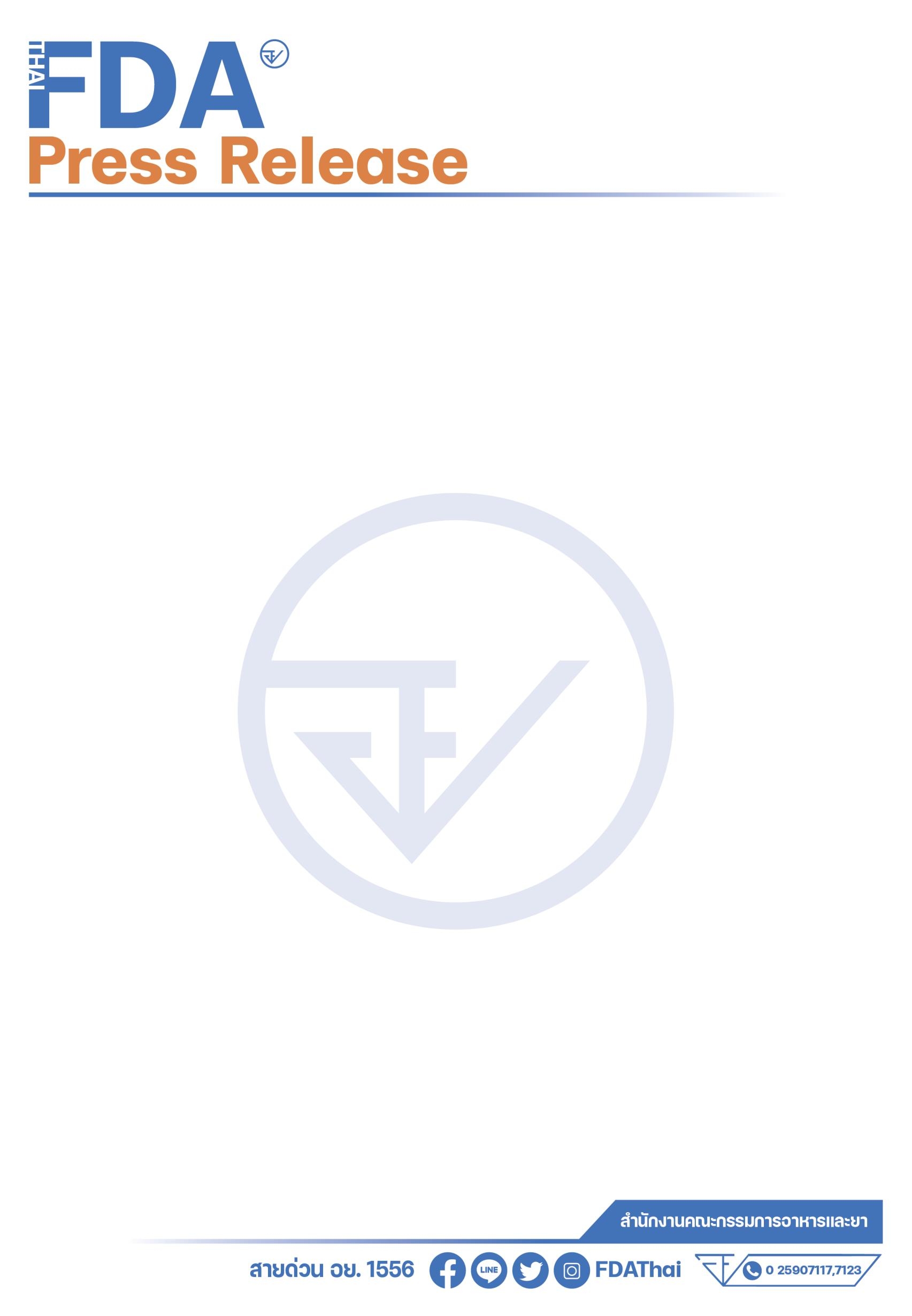 ข่าวประกาศสำนักงานคณะกรรมการอาหารและยาเรื่อง ผลการตรวจสอบหรือวิเคราะห์เครื่องสำอางที่พบสารห้ามใช้ 7 รายการ+++++++++++++++++++++++++++++++	สำนักงานคณะกรรมอาหารและยา ได้ตรวจสอบและสั่งซื้อตัวอย่างเครื่องสำอางจากร้านค้าออนไลน์(1)“pitithak888” (2) “twotshop53” (3) “Kunying Beauty Shop” (4)“PYDSTORE” 
(5) “wholesale.beauty1” (6) บัญชีเฟซบุ๊กชื่อ “นันทวรรณ์ สุนทรภักดี” (7) “Beautycafe66” และ (8) ร้านค้าออนไลน์ชื่อ “Kun Chaai Cosmetics” ผลการตรวจสอบพบสารที่ห้ามใช้เป็นส่วนผสมในการผลิตเครื่องสำอางจึงขอประกาศผลการตรวจสอบหรือผลวิเคราะห์เครื่องสำอางให้ประชาชนทราบ ดังนี้อันตรายของเครื่องสำอางดังกล่าว  ได้แก่ผลิตภัณฑ์ที่ผสมปรอทและสารประกอบของปรอท (Mercury and its compounds) อาจทำให้เกิดการแพ้ ผื่นแดง ผิวหน้าดำ ผิวบางลง เกิดพิษสะสมของสารปรอท ทำให้ทางเดินปัสสาวะอักเสบ และไตอักเสบ ผลิตภัณฑ์ที่ผสมสารสเตียรอยด์ คือ Betamethasone 17-valerate (Glucocorticoids) อาจทำให้ผิวบาง เกิดรอยแตก เส้นเลือดใต้ผิวหนังผิดปกติ หน้าแดงตลอดเวลา เกิดผื่นแพ้ เกิดสิวผด ผิวหนังมีสีจางลง หากใช้เป็นเวลานานจะเกิดด่างขาวผลิตภัณฑ์ที่ผสมกรดเรทิโนอิก (Retinoic acid) อาจทำให้หน้าแดง แสบร้อนรุนแรง เกิดการระคายเคือง อักเสบ แพ้แสงแดดหรือแสงไฟได้ง่าย อาจเป็นอันตรายต่อทารกในครรภ์ผลิตภัณฑ์ที่ผสมสารไฮโดรควิโนน (Hydroquinone) อาจทำให้เกิดอาการแพ้ ระคายเคือง อักเสบหน้าแดง อาการแสบร้อน ตุ่มแดง และภาวะผิวคล้ำมากขึ้นในบริเวณที่ทา หากใช้ต่อเนื่องเป็นเวลานาน                   อาจทำให้เกิดเป็นฝ้าถาวร เพิ่มโอกาสเสี่ยงต่อการเป็นมะเร็งผิวหนัง ผู้ได้รับสารนี้เกินขนาด สารนี้จะดูดซึมเข้าสู่กระแสเลือดและสามารถกระตุ้นให้ร่างกายมีอาการสั่นหรือเกิดภาวะลมชักหรือกระตุ้นให้เกิดอาการแพ้ได้ข้อแนะนำขอเตือนให้ประชาชนเลือกซื้อเครื่องสำอางด้วยความระมัดระวัง  ซื้อจากร้านค้าที่มีหลักแหล่งแน่นอน ฉลากภาษาไทยมีข้อความตามที่กฎหมายกำหนดอย่างครบถ้วน ได้แก่ ชื่อเครื่องสำอาง ชื่อทางการค้า ประเภทเครื่องสำอาง ชื่อของสารที่ใช้เป็นส่วนผสม วิธีใช้ ชื่อและที่ตั้งของผู้ผลิต ผู้นำเข้า ปริมาณสุทธิ ครั้งที่ผลิต    เดือนปีที่ผลิตหรือปีเดือนที่ผลิต คำเตือน (ถ้ามี) และเลขที่ใบรับจดแจ้ง สำหรับร้านค้าที่ซื้อเครื่องสำอาง           เพื่อจำหน่าย จะต้องซื้อจากผู้มีหลักแหล่งน่าเชื่อถือ และมีหลักฐานการซื้อขายที่ระบุชื่อและที่ตั้งของผู้ขายอย่างชัดเจน กรณีที่พบผลิตภัณฑ์ที่สงสัยว่าจะเป็นอันตราย สามารถสอบถามหรือแจ้งร้องเรียนได้ที่ สายด่วน อย. 1556 หรือผ่าน Line@FDAThai, Facebook: FDAThai หรือ E-mail: 1556@fda.moph.go.th ตู้ปณ. 1556 ปณฝ. กระทรวงสาธารณสุข จ.นนทบุรี 11004 หรือสำนักงานสาธารณสุขจังหวัดทั่วประเทศ=================================วันที่เผยแพร่ข่าว  29 มีนาคม 2567 ข่าวแจก 114  / ปีงบประมาณ พ.ศ. 2567ลำดับชื่อเครื่องสำอางข้อความที่ฉลากระบุข้อความที่ฉลากระบุข้อความที่ฉลากระบุสารห้ามใช้ที่ตรวจพบลำดับชื่อเครื่องสำอางผู้ผลิต/ผู้นำเข้า/ผู้ขายเลขที่ผลิตและครั้งที่ผลิตเดือนปีที่ผลิตและเดือนปีที่หมดอายุสารห้ามใช้ที่ตรวจพบ1.Happy ครีมสมุนไพรไข่มุกผสมบัวหิมะ 
ผสมน้ำนมข้าว เลขที่จดแจ้ง 10-1-6436587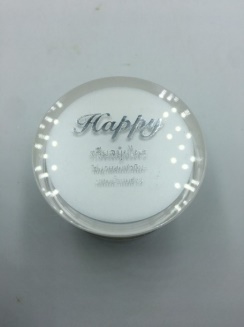 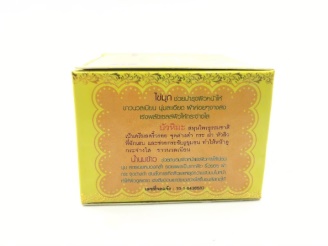 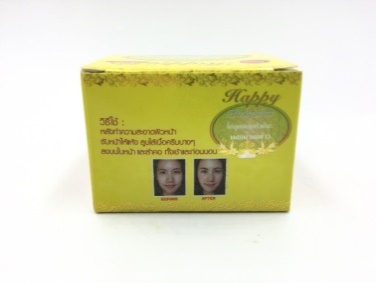 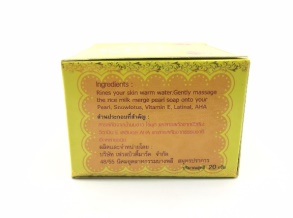 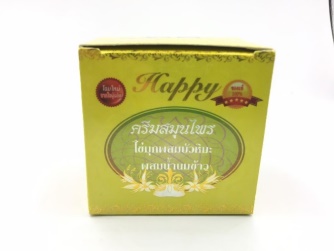 ผลิตและ
จัดจำหน่ายโดย บริษัท เฟรสบิวตี้มาร์ค จำกัด 48/55 นิคมอุตสาหกรรม
บางพลีสมุทรปราการไม่ระบุMFD. 08/03/2023EXP. 08/03/20251. ปรอทและสารประกอบของปรอท 2. สารสเตียรอยด์1.Happy ครีมสมุนไพรไข่มุกผสมบัวหิมะ 
ผสมน้ำนมข้าว เลขที่จดแจ้ง 10-1-6436587ผลิตและ
จัดจำหน่ายโดย บริษัท เฟรสบิวตี้มาร์ค จำกัด 48/55 นิคมอุตสาหกรรม
บางพลีสมุทรปราการไม่ระบุMFD. 02/05/2023 EXP. 02/05/20251. ปรอทและสารประกอบของปรอท 2. สารสเตียรอยด์2Happy ครีมสมุนไพรไข่มุกผสมบัวหิมะ 
ผสมน้ำนมข้าว เลขที่จดแจ้ง 10-1-5277021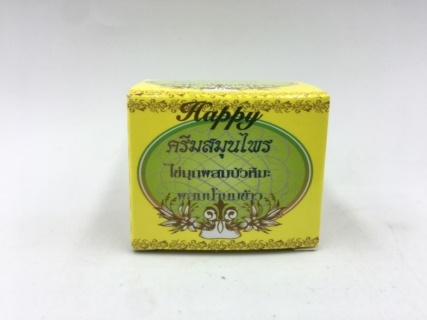 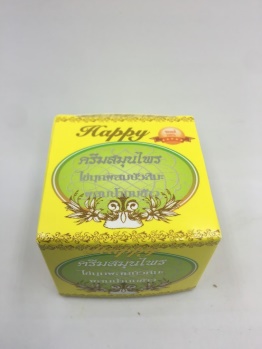 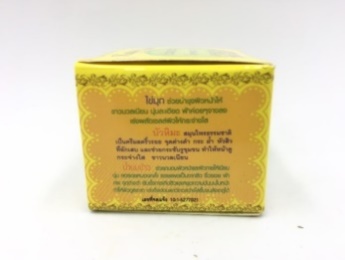 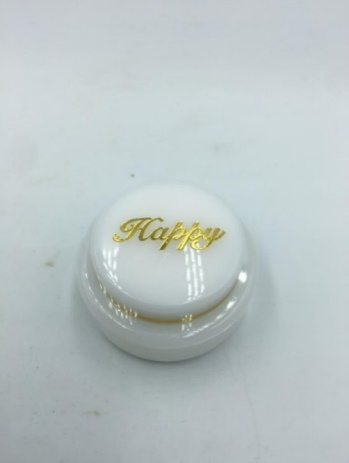 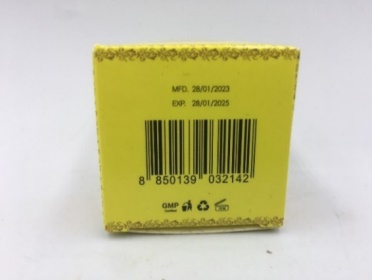 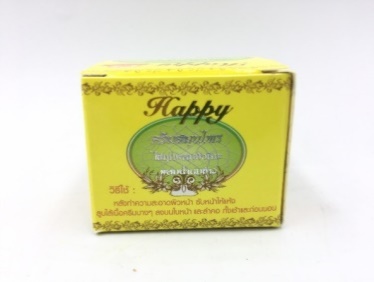 ผลิตและ
จัดจำหน่ายโดย บริษัท บี.ที. สกินแคร์ แอนด์ บิ้วตี้ 21/9 นิคมอุตสาหกรรม
วนคร ปทุมธานีไม่ระบุMFD. 28/01/2023EXP. 28/01/2025ผลิต MFD 07/01/2023หมดอายุ EXP 07/01/20261. ปรอทและสารประกอบของปรอท 2. สารสเตียรอยด์3GREENLAB WHITE COCKTAIL OVERNIGHTเลขที่จดแจ้ง 36-1-6500005371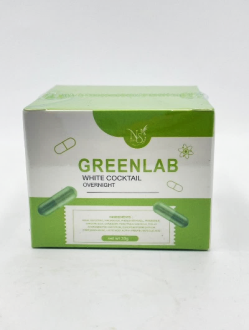 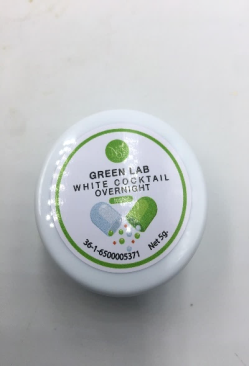 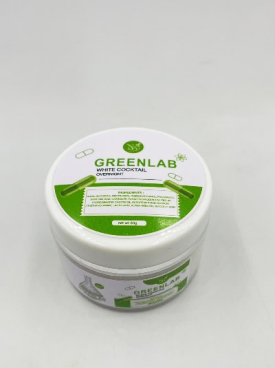 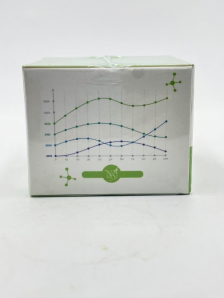 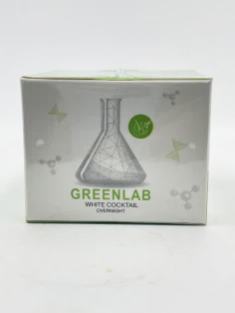 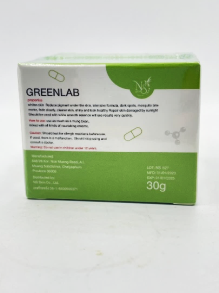 Manufactured: 648/28 Kor. Non Muang Road, A.I. Muang Subdistrict, Chaiyaphum Province 36000Distributed by: NS Skin Co., Ltd.ไม่ระบุNS S27ไม่ระบุMFD: 01/01/2023EXP: 01/01/2025 ไม่ระบุปรอทและสารประกอบของปรอท 4พอลล่า® ครีมทาสิว & ครีมทาฝ้า (Anti-Acne Cream & Anti-Melasma Cream Whitening Set)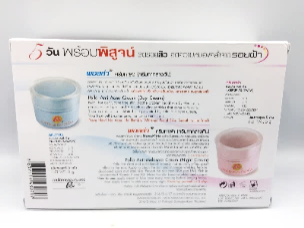 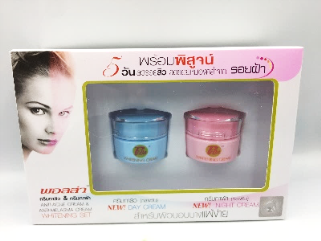 ผลิตโดย: บจก. เอ็ม วาย.8 แมนูแฟคเจอริ่ง 314/5 ม.17 อ.ปากน้ำ จ.สมุทรปราการB0022/65MFD. 05052022 EXP. 040520274.1พอลล่า® ครีมทาสิว (ครีมทากลางวัน)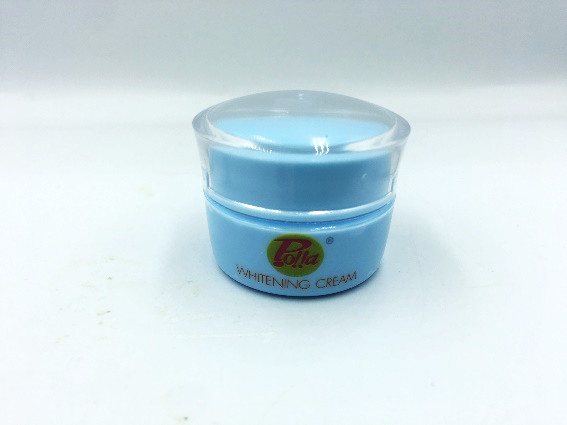 ไม่ระบุไม่ระบุไม่ระบุปรอทและสารประกอบของปรอท 4.2พอลล่า® ครีมทาฝ้า (ครีมทากลางคืน)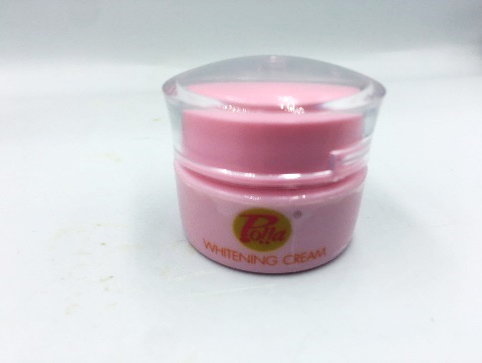 ไม่ระบุไม่ระบุไม่ระบุ1. ปรอทและสารประกอบของปรอท 2. กรดเรทิโนอิก 3. ไฮโดรควิโนน 5พอลล่า แพลตตินั่ม (Polla Platinum)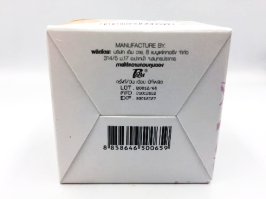 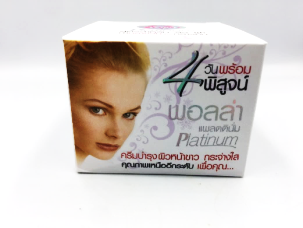 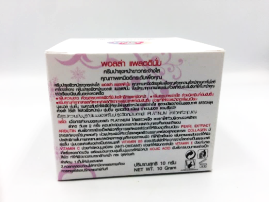 ผลิตโดย: บริษัท เอ็ม วาย. 8 แมนูเฟคเจอริ่ง จำกัด 314/5 ม.17อ.ปากน้ำ 
จ.สมุทรปราการB0012/65 MFD. 21012022 EXP. 200120271. ปรอทและสารประกอบของปรอท 6ครีมลดรอยดำ ไนน์ทีน คอสเมติกส์ 2009 (NINETEEN COSMATICS)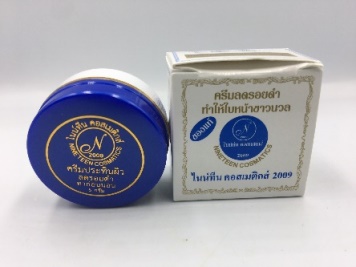 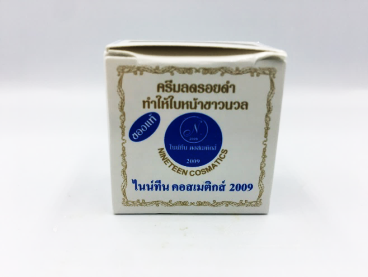 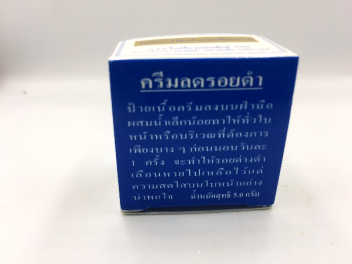 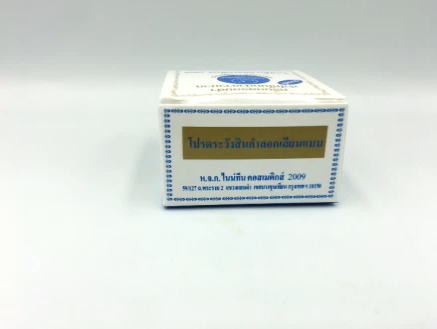 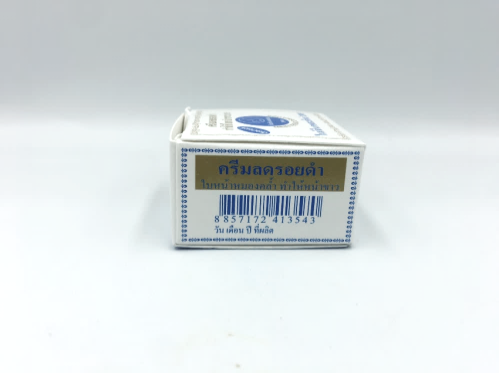 ห.จ.ก. ไนน์ทีน คอสเมติกส์ 2009 59/127 
ถ.พระราม 2 แขวงแสมดำ 
เขตบางขุนเทียน กรุงเทพฯ 10150ไม่ระบุไม่ระบุ1. ปรอทและสารประกอบของปรอท 2. สารสเตียรอยด์3. กรดเรทิโนอิก 4. ไฮโดรควิโนน 788 TOTAL WHITE UNDERARM CREAM ครีมปรับสภาพผิวรักแร้ขาวเลขจดแจ้ง 01-6-01010837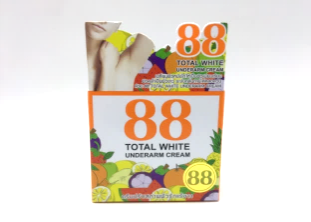 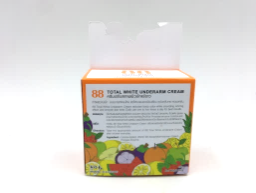 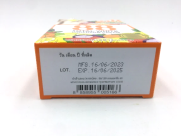 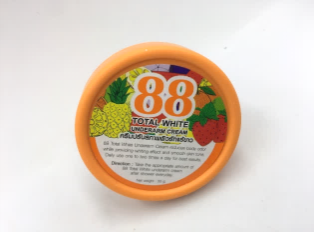 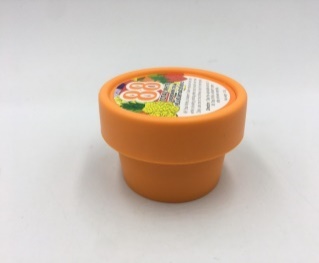 นำเข้าและ
แบ่งบรรจุโดย : 88/189 
ถนนเอกชัย 69 แขวงบางบอน เขตจอมทอง กรุงเทพมหานคร 10150ไม่ระบุMFG. 16/06/2023
 EXP. 16/06/20251. ปรอทและสารประกอบของปรอท 2. สารสเตียรอยด์